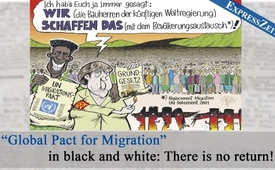 “Global Pact for Migration” in black and white: There is no return!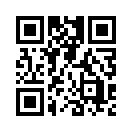 The UN’s “Global Pact for Migration” which 190 countries agreed upon on the 13th July, 2018, shall be ratified 10th/11th of December this year, and does not bode well. Is Europe being threatened with a new tyranny with the open borders policy, access to social systems for everyone, and measures against anyone criticizing these policies? Is this setting the stage for the final destruction of our western culture? A mixing of all peoples will be irreversible and therefore final.On July 13th 2018, more than 190 countries have agreed to ratify - that means sign - the UN’s “Global Pact for Migration” on December 10th/11th, 2018, in Marrakech. The fact that this agreement was made on the weekend of the final of this year's World Cup was surely no coincidence. 
The issue here is nothing less than 
1. the global, formal assignment of the national sovereignty of individual states to the future UN-Superstate,
2. the dissolution of democratic social structures and 
3. a uniform strategy for oppressing, persecuting and combating of the voices which comment critically on this!
Indeed, without the slightest exaggeration this pact may well be one of the most important stages on the way to tyranny:
The national borders of the states are to be opened for all people in the future, no matter which origin, culture or number. And regardless of the consequences for the local population, the borders are to remain open! At the same time these people are to be granted access to the social systems due to the human rights equality. It is time to visualize what this will mean for our society!
Hundreds of millions of African migrants who are already on their way into the Promised Europe or are going to set out to us in the coming years.
And no, this is not scaremongering but a bitter reality! Open borders without the risk of being rejected and regular cash benefits from the welfare funds of the working local population, where the monthly amount often exceeds a year's income in the African homeland. Are we surprised when according to Gallup, a well-known American market and public opinion research institute, more than 30% 
of the African population today and in certain states even over 50% (!)- desire to migrate to Europe. According to Gallup this is equivalent to more than 700 Million (!!) “potential migrants” just for today’s time! At the same time a demographic time bomb of inconceivable dimensions is ticking in Africa, which will explode in the next decades with full force.
Despite medical advancements and a dramatically decreased child mortality rate, the birth rates remained constantly high: In more than 20 African countries there are more than 5 children per woman!
According to estimates from the United Nations Organization, which postulates unlimited migration and open borders, by the year 2050 the population on the African continent will explode to 25 Billion, and by 2100 amount to 4.4 Billion.
Everyone who says this is scaremongering should check and research for themselves.

Whoever argues that this pact (lat. pactum = contract!) would not be binding, may be reminded how perfidious our politicians establish customary laws with so-called “soft law”, that means non-binding agreements. They bypass the parliament and population with it and over the years it again mutates into “hard” laws! Examples for this are plenteous!

What is happening in the here and now cannot be repeated often and loud enough! For as soon as this non-binding pact takes effect and all states begin to implement its recommendations, any critical voices will be turned upside-down. They will be called intolerant, hostile towards foreigners and racist. It won’t be long till they will be persecuted and penalized as “hate crimes”. To avoid such “hate crimes” - that means criticism of the situation - measures will be “suggested” of the kind that we know from past dictatorships. In the past it was the “party” which spied on dissidents (= dissenters) and 
persecuted and suppressed them, putting them into prisons and re-educational camps. Today it is the global joint battle for human rights, democracy, humanity, equality and tolerance, where objective criticism and contradiction is not long from being criminalized and persecuted. The self-same ideology with the self-same system of oppression and tyranny, only with a different terminology. As a last act of many, in a policy play lasting for hundreds of years, this UN-Migration Pact is setting the stage for the final destruction of our western society and culture. Final because as Earl Coudenhove-Kalergi, the most highly revered founding father of the pan- European Union and thus of today’s EU said - in 1925 in his book “Practical Idealism”: “The man of the future will be of mixed race. Today’s races and classes will gradually disappear owing to the vanishing of space, time, and prejudice. The Eurasian-Negroid race of the future will replace the diversity of peoples…”
An intermixture of people will be irreversible and thus final. Any flower or rabbit breeder can confirm this. That Kalergi could foresee this kind of social development, may at first glance look coincidental. But is it coincidental also that Angela Merkel who made today’s chaos in Germany possible by the unconstitutional opening of the borders, received the Coudenhove-Kalergi-Europe-price for special merits in 2010?? The last 100 years seem to swarm with pure chance occurrences, which when taken each by itself, constitute indispensable puzzle pieces in the development towards the present day’ asylum chaos. Included are the countless wars of aggression in violation of international law in the Middle and Far East as well as in Africa. The same can be said for the deliberate destruction of homogenous, even blossoming and well-functioning states in the name of democracy and human rights. 
The historic collective guilt of western society in all misfortune and need in this world are also a part of it and are indoctrinated into our conscience mantra-like from all sides.
As “culprits” of these destructive wars, “culprits” of man-made climate change, as “culprits” in the exploitation of the Third World, as “culprits” per se, a guilt-ridden obligation to unconditional admission to all people of this world is being imposed on us from politicians, the media and the sciences – with clearly foreseeable consequences!

The house is ablaze, and it is time to wake up!from ddSources:https://www.expresszeitung.com/geld-wirtschaft/globalisierung/662-globaler-pakt-fuer-migrationThis may interest you as well:---Kla.TV – The other news ... free – independent – uncensored ...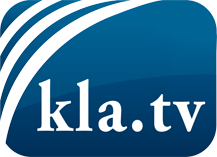 what the media should not keep silent about ...Little heard – by the people, for the people! ...regular News at www.kla.tv/enStay tuned – it’s worth it!Free subscription to our e-mail newsletter here: www.kla.tv/abo-enSecurity advice:Unfortunately countervoices are being censored and suppressed more and more. As long as we don't report according to the ideology and interests of the corporate media, we are constantly at risk, that pretexts will be found to shut down or harm Kla.TV.So join an internet-independent network today! Click here: www.kla.tv/vernetzung&lang=enLicence:    Creative Commons License with Attribution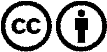 Spreading and reproducing is endorsed if Kla.TV if reference is made to source. No content may be presented out of context.
The use by state-funded institutions is prohibited without written permission from Kla.TV. Infraction will be legally prosecuted.